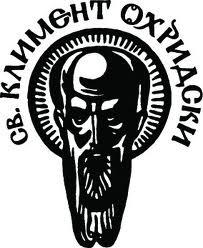 Софийски университет „Свети Климент Охридски“Факултет по славянски филологииПОКАНАза участие в научна конференция„Литературните поредици – конструиране и деконструиране на канона“Уважаеми колеги,Имаме удоволствието да Ви поканим да вземете участие в научна конференция на тема „Литературните поредици – конструиране и деконструиране на канона“, която ще се проведе на 26–27 ноември 2020 г. в Първа заседателна зала на Софийския университет „Св. Климент Охридски“. Тематичните полета на конференцията са:Литературните поредици (библиотеки/колекции): български, славянски, балкански, европейски и световниЛитературните поредици като антологийна/антологична формаЗабравените поредици и запомнените книгиЗабравени имена: издателства, съставители, редакториЛитературните поредици в маргиналията на научния дискурсНе се предвижда такса за участие.В случай на невъзможност за провеждане на живо, конференцията ще се състои онлайн.Ще очакваме Вашите заявки (заглавие с резюме до 10 реда) до 15 октомври 2020 г. на адрес: liter_conf@slav.uni-sofia.bgКонференцията е част от изпълнение на продължението на проект „Текстове от маргиналията: памет и употреби“ (80-10-60 от 13.04.2020), финансиран от НИС на СУ. Организатори: доц. д-р Ноеми Стоичковагл. ас. д-р Надежда Стояновад-р Владимир Игнатов